OWOSSO HIGH SCHOOL
GIRLS VARSITY BASKETBALLOwosso High School Girls Varsity Basketball falls to Flushing High School 53-17Tuesday, January 30, 2018
6:00 PM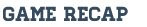 Flushing beat the Trojans 53-17. Anna Raffaelli lead Owosso with 5 points. Flushing hit 5 1st half 3 pointers.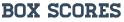 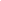 